Назив евиденције: Дозвола за коришћење возила на туристичко-музејској железници (чл. 112 ЗОБ)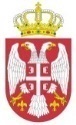 Република СрбијаДИРЕКЦИЈА ЗА ЖЕЛЕЗНИЦЕР. бр.Назив исправеНосилац исправеДатум издавањаБрој исправе1.Дозвола за  коришћење у саобраћају путничког  вагона  уског колосека  760 mm серије  ''Панорамац'', ознаке  ЖС- ŽS  3487ЖЕЛВОЗ  а.д.03.10.2012.I-01-2 Бр.340-424-5/122.Дозвола за коришћење у саобраћају врсте конструкције дизел хидрауличне локомотиве L45H-077ЈП „Железнице Србије“19.12.2012.I-01-2 Бр.340-491-6/123.Дозвола за  коришћење у саобраћају дизел хидрауличне локомотиве 740-101ЈП „Железнице Србије“28.12.2012.I-01-2 Бр.340-566 -3/124.Дозвола за  коришћење у саобраћају путничког  вагона  уског колосека  760 mm серије  ''Салон'', ознаке  ЖС- ŽS  0146ЖЕЛВОЗ  а.д.28.06.2013.I-01-2 Бр.340-210 -7/135.Дозвола за коришћење у железничком саобраћају - четвороосовински путнички вагон  уског колосека  760 mm, број55 72 28-21 001-8 (В 44), серије В '' Панорамски вагон''.’’BALKAN ROMANTIK’’ dooБеоград14.12.2016.I -01-1 Бр.340-714-3/166.Дозвола за коришћење у железничком саобраћају- четвороосовински путнички вагон  уског колосека  760 mm, број55 72 28-21 002-6 (В 45), серије В '' Панорамски вагон''.’’BALKAN ROMANTIK’’ dooБеоград14.12.2016.I -01-1 Бр.340-713-3/16